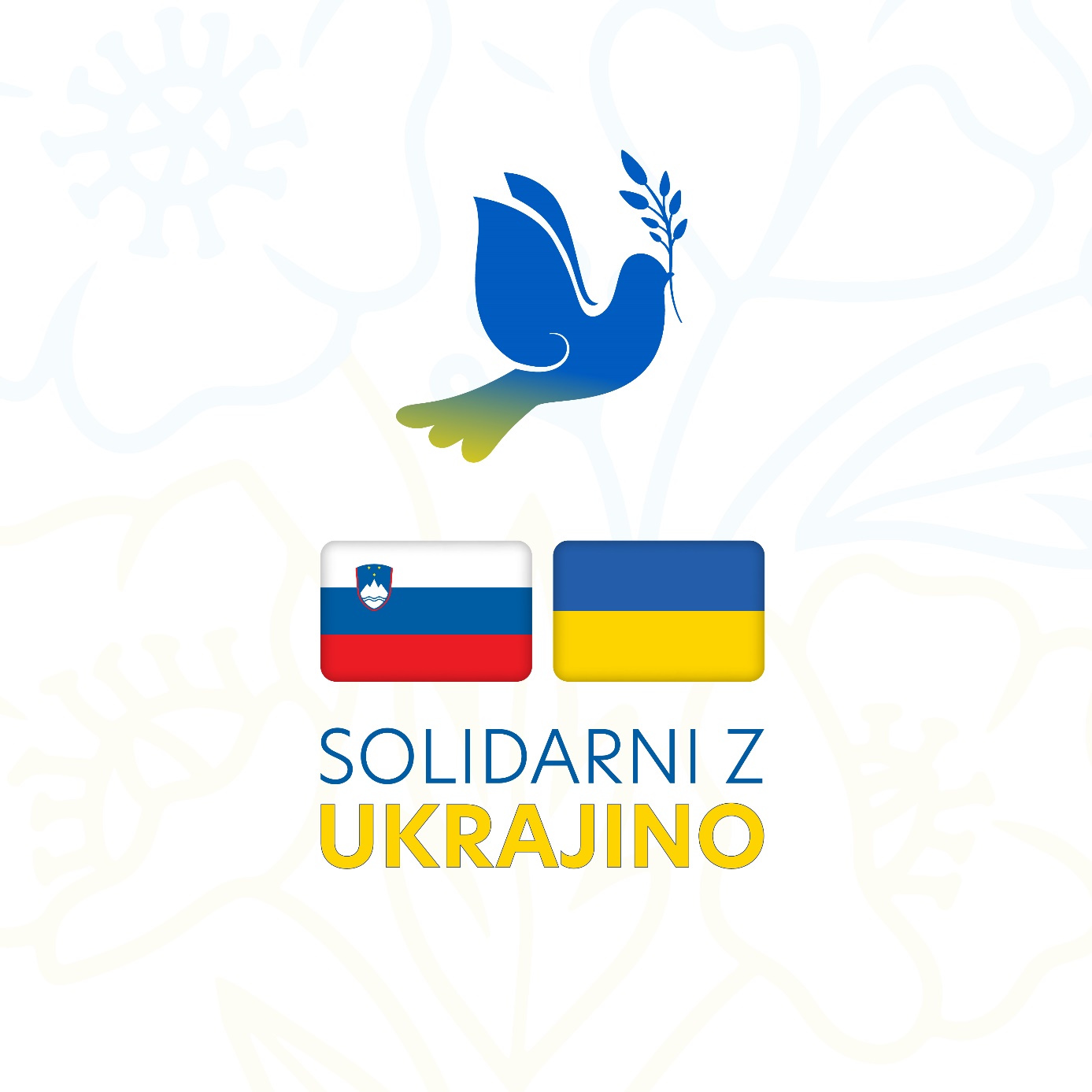 UVOD24. februarja mineva eno leto od invazije ruske vojske v Ukrajini. V tem letu dni je ukrajinsko ljudstvo pokazalo izredno voljo in odločenost, da se ne podredi Rusiji in njenim zahtevam po delih ukrajinskega ozemlja, kljub visoki ceni, ki jo pri tem vsak dan znova plačujejo. »Za Slovenijo nikoli ni bilo dvoma, da je Ukrajina žrtev, Rusija pa agresor, zato bomo  Ukrajini še naprej pomagali na vse možne načine«, je ob obletnici ruskega napada na Ukrajino poudaril predsednik vlade dr. Robert Golob.V lanskem letu je Slovenija Ukrajini pomagala s skoraj 30 milijoni evrov najrazličnejših oblik pomoči: od politične, humanitarne in materialne do neposredne pomoči ukrajinskim beguncem, ki so se zatekli v našo državo. Slovenija je Ukrajini pomagala tudi s pomembnimi vojaškimi zmogljivostmi. Slovenska bojna vozila pehote, 35 oklepnikov BVP M80A in 28 tankov M-55 sta pomembne vojaški prispevek k obrambnih zmogljivostim Ukrajine. Posebej velja izpostaviti, da je bila donacija tankov rezultat skupnega dogovora predsednika vlade dr. Roberta Goloba in nemškega kanclerja Olafa Scholza o t. i. izmenjavi vojaških vozil.Za začetno usklajevanje humanitarne in tehnične pomoči Ukrajini je bila 2. aprila 2022 ustanovljena medresorska operativna skupina, kasneje pa je bila pri Ministrstvu za obrambo vzpostavljena  enotna koordinacijska točka za humanitarno in materialno pomoč Ukrajini (v nadaljevanju koordinacijska skupina). Koordinacijska skupina, ki se je prvič sestala 20. julija 2022, obravnava zgolj zaprosila vezana na humanitarno in materialno pomoč in ne zaprosil za vojaško pomoč. Koordinacijska skupina pri svojem delu obravnava različne vrste zaprosil. Med drugim so se zaprosila nanašala na donacijo šolskih avtobusov, medicinske opreme, toplih oblačil, električnih grelnikov, organizacijo zdravstvenih počitnic za otroke padlih policistov v vojni, živila, vzmetnice, gradbeni material, elektroenergetsko opremo in podobno. Na sestankih so bile poleg zaprosil obravnavane tudi druge tematike, povezane z ukrajinsko vojno. Višina sredstev in donacije, namenjene pomoči Ukrajini po posameznih resorjih, so predstavljene v nadaljevanju.Ministrstvo za obrambo Zbiranje humanitarne in materialne pomoči za UkrajinoRepublika Slovenija se je odzvala na zaprosilo Ukrajine preko mehanizma Unije na področju civilne zaščite. 21. februarja 2022 je vlada na dopisni seji sprejela odločitev, da se Ukrajini preko mehanizma Unije na področju civilne zaščite ob izrednih dogodkih velikega obsega, ki ogrožajo prebivalce Ukrajine, pošlje materialno pomoč v obliki: 200 spalnih vreč, 200 gumijastih škornjev, 10 dizelskih generatorjev (6 kW), 250 tisoč rokavic iz lateks in 250 tisoč rokavic iz nitrila, milijon higienskih mask. Skupna vrednost materialne pomoči je znašala 163 tisoč evrov. Zaradi velike pobude lokalnih skupnosti, nevladnih organizacij, društev in podjetij je vlada Upravo RS za zaščito in reševanje (v nadaljevanju URSZR) zadolžila za zagotovitev prevoza zbrane humanitarne in materialne pomoči, namenjene Ukrajini in ukrajinskim beguncem v drugih državah. URSZR je pri zbiranju sodelovala z Rdečim križem Slovenije, Slovensko Karitas ter Evangeličansko humanitarno organizacijo Podpornico, in skupaj z Evropsko komisijo, organizirala konvoje pomoči iz Distribucijsko-logističnega centra Roje (v nadaljevanju DLC Roje) na zbirne lokacije, ki jih je s sosednjimi državami Ukrajine že uskladila Evropska komisija. Humanitarna in materialna pomoč, ki se je zbirala ločeno, je obsegala: osebno opremo, higienske pripomočke, komplete prve pomoči, material za prvo pomoč, posteljnino (deke, rjuhe, spalne vreče), prehrano, gasilsko reševalno opremo (cevi, elektro agregati, črpalke ipd.),osebno reševalno opremo (gasilske čelade, rokavice, škornji). Zbiranje materialne humanitarne pomoči so za Ukrajino organizirale občine in nevladne organizacije. Pristojni na občinah so se glede lokacij priprave donirane opreme dogovorili z regijskimi poveljniki Civilne zaščite oziroma s krajevno pristojnimi izpostavami URSZR. Dogovorili so se tudi za transport zbranih in primerno pakiranih sredstev pomoči do DLC Roje, od koder je URSZR zagotovila konvoje pomoči za Ukrajino ali v sosednje države, ki so se zaradi beguncev že soočali z omejenimi sredstvi za nujno oskrbo beguncev. Pri zbiranju humanitarne pomoči je sodelovalo 80 občin. Republika Slovenija je od občin in nevladnih organizacij po regijah ter od nekaterih podjetij zdravstvenih ustanov, lekarn in veledrogerij zbrala humanitarno in materialno pomoč v skupni ocenjeni vrednosti 1.035.422,36 evrov, v skupni teži 147.912 kg oziroma 639,73 m3, ki je bila namenjena Ukrajini in ukrajinskim beguncem v drugih državah.Pri zbiranju humanitarne pomoči so sodelovala tudi nekatera podjetja, lekarne, zdravstveni zavodi, veletrgovci z zdravstveno opremo in tudi Ministrstvo za kulturo. Za zadnji tovor so bila nabavljena sredstva na podlagi sodelovanja s Službo vlade za digitalno preobrazbo in Ministrstvom za obrambo: računalniki, telefoni, monitorji, kabli, antene. Oprema je bila v celoti nabavljena in prevzeta ter preko UCPM pripeljana na mejo z Ukrajino, po enakem postopku kot za zbrano drugo humanitarno in materialno pomoč. Skupna ocenjena vrednost pomoči je znašala 179.165,83 evrov. Dodatno se je Republika Slovenija odzvala na zaprosilo Ukrajine preko mehanizma Unije na področju civilne zaščite. 14. julija 2022 je vlada na redni seji sprejela odločitev, da se Ukrajini pošlje materialno pomoč v obliki opreme za razminiranje v vrednosti 36.140,28 evrov. Iz državnih rezerv materialnih sredstev je URSZR dodatno logistično pomagala Uradu za oskrbo in integracijo migrantov (v nadaljevanju UOIM) z dostavo postelj, posteljnine in kontejnerjev ter pomočjo pri obnovi električne napeljave. URSZR je v tem obdobju med drugim nudila logistično pomoč in podporo tudi Zvezi reševalnih psov Slovenije za prevoz humanitarne pomoči, Rdečemu križu Slovenije in Slovenski filantropiji za logistično pomoč in Zvezi tabornikov Slovenije je bil zagotovljen logistični prostor za zbiranje pomoči.Urad Vlade RS za oskrbo in integracijo migrantovKmalu po napadu Rusije na Ukrajino je bila vzpostavljena spletna stran v slovenskem in angleškem jeziku, kjer so objavljene splošne informacije glede vstopa in bivanja v Sloveniji z namenom pomagati prizadetim v Ukrajini. Kasneje je bila dodana tudi stran v ukrajinskem jeziku, ki se ves čas dopolnjuje z aktualnimi informacijami. V istem obdobju je bila vzpostavljena telefonska številka, zametek klicnega centra, ki je delovala 24.ur.UOIM je vzpostavil vladni klicni center (080 41 42, info.ukrajina@gov.si), kjer so za pojasnila glede pomoči, ki jo Slovenija nudi državljanom iz Ukrajine, na voljo strokovnjaki z različnih področij. Na klicni center smo prejeli že 10486 klicev. Pomagali smo pri premestitvi otroke iz sirotišnice. Edini tovrstni projekt v Sloveniji se je začel na prošnjo Veleposlaništva Ukrajine za premestitev otrok iz Sirotišnice Lugansk v Slovenijo. V sodelovanju UOIM, občine Postojna, krajevne skupnosti, civilne zaščite, Dijaškega doma Postojna, Zveze prijateljev mladine, Pop tv, ter posameznikov, je bil projekt uspešno izpeljan in Ljudska šola v Slavini je postala dom za 20 otrok.Ukrajinskim beguncem pomagamo pri sporazumevanju. S petimi prevajalci imamo sklenjen okvirni sporazum in prevajalci so v tem obdobju tolmačili 409,13 ur in prevedli 205,12 prevajalskih strani. Vlada je 15. decembra pristopila k podpisu sodelovanja z Evropsko agencijo za azil (EUAA), ki je bil podlaga pričetek izvajanja operativnega načrta, katerega koristniki so tudi osebe z začasno zaščito. Od pričetka meseca februarja tako Uradu za polni delovni čas pomagata dve prevajalki z znanjem ukrajinsko/ruskega jezika, in sicer na več različnih lokacijah.Ustanovljeni so bili trije nastanitveni centri (NC):NC Logatec – 93,NC Postojna – 88,Debeli rtič – 89.Na podlagi sporazuma o uporabi stvarnega premoženja med MORS in UOIM:Brežice – 17,Bled – 24.Na podlagi javnega poziva kandidatom za zagotavljanje nastanitvenih objektov za namen pomoči ob reševanju krize v Ukrajini:Novo Mesto – 38,Bohinjska Bistrica – 22,Suhor – 15.Dijaški domovi, ki jim nudijo nastanitev in prehrano:DD Kranj – 36,DD Radenci – 22,DD Nova Gorica – 24,DD Maribor – 2.Stanovanja na podlagi pogodbe s stanovanjskim skladom:Koper - 17Kočevje - 27Nastanjeni v integracijskih hišah:Integracijska hiša Maribor -10Integracijska hiša Ljubljana - 5V letu 2022 smo imeli vključenih v program začetne integracije priseljencev, ki je program učenja slovenskega jezika in seznanjanja s slovensko zgodovino, kulturo in ustavno ureditvijo, 385 udeležencev s statusom začasne zaščite, razporejenih v skupno 29 skupinah, na tečaj slovenščine je vključenih tudi 60 oseb s subsidiarno zaščito.V vrtce je vključenih 244 otrok, v osnovne šole 907 učencev, v srednje šole 100 dijakov, v osnovno šolo s prilagojenim programom 8 učencev in v Center za sluh in govor 2 učenca.Na Zavodu za zaposlovanje je bilo v evidenco prijavljenih 450 razseljenih oseb iz Ukrajine, od tega 40 oseb s statusom subsidiarne zaščite, 410 pa je imelo status začasne zaščite. Iz razloga zaposlitve se je iz evidence brezposelnih oseb odjavila 101 oseba iz Ukrajine.Na urad smo prejeli 5477 vlog za denarno pomoč in 4744 vlog za denarno pomoč za zasebno nastanitev. Rešenih je bilo 90,5 % vlog.V letu 2022 je bilo skladno z Zakonom o začasni zaščiti razseljenih oseb za namen ukrajinskih beguncev porabljenih 17.089.562 evrov, v letu 2023 pa do danes 3.513.273 evrov. Največ sredstev je bilo namenjenih za denarne pomoči in denarne pomoči za zasebno nastanitev, žepnine, zdravstvene storitve ter namestitve.Ministrstvo za infrastrukturoNa ministrstvu so na podlagi 68. člena Uredbe o načinu izvajanja gospodarske javne službe javni linijski prevoz potnikov v notranjem cestnem prometu, o koncesiji te javne službe in o ureditvi sistema enotne vozovnice, uvedli brezplačne vozovnice za ukrajinske begunce. Temu je bilo do vključno julija 2022 (brez upoštevanja mestnega prometa Ljubljana in Maribor) namenjenih 311.653 evrov.Za doniranje elektroenergetske opreme v pomoč Ukrajini za ponovno vzpostavitev delovanja kritične infrastrukture se je odzvalo 9 gospodarskih družb. Pri zbiranju pomoči je ministrstvu v veliki meri priskočila na pomoč Energetska zbornica Slovenije, sedem energetskih družb je namreč njenih članic (SENG - Soške elektrarne Nova Gorica, TEŠ - Termoelektrarna Šoštanj, Elektro Celje, DEM - Dravske elektrarne Maribor, Plinovodi, SEL - Savske elektrarne Ljubljana, EP - Elektro Primorska). Poleg navedenih sta material in opremo donirali še Eles in Holding Slovenske elektrarne EDT.Ocenjena skupna vrednost doniranega materiala in opreme znaša 336.484 evrov. Gre za transformatorje (napetostne, energetske in tokovne), diesel agregate, oljni gorilnik, odklopnike, releje, elektromotorje, usmernike in popravna spirala.Ministrstvo za notranje zadeveZaradi kriznih razmer v Ukrajini je Svet Evropske unije 4. marca 2022 sprejel odločitev o aktiviranju začasne zaščite razseljenih oseb v Evropski uniji, ki omogoča takojšnjo in začasno zaščito osebam, ki so bile 24. februarja 2022 ali pozneje razseljene iz Ukrajine zaradi vojaške invazije ruskih oboroženih sil. Vlada je skladno s to odločitvijo 9. marca 2022 sprejela sklep o uvedbi začasne zaščite za razseljene osebe iz Ukrajine v Republiki Sloveniji, ki je začel veljati 10. marca 2022. Z uveljavitvijo sklepa se je začel uporabljati Zakon o začasni zaščiti razseljenih oseb. Ta ureja uvedbo, trajanje in prenehanje začasne zaščite razseljenih oseb, pogoje in postopke za pridobitev in prenehanje začasne zaščite ter pravice in obveznosti oseb z začasno zaščito v Republiki Sloveniji.Začasna zaščita, aktivirana marca 2022 za začetno obdobje enega leta, se bo v kratkem samodejno podaljšala za dve šestmesečni obdobji. To pomeni, da se bo 4. marca 2023 samodejno podaljšala do 4. marca 2024. Upravna enota bo osebi s priznano začasno zaščito v Sloveniji po uradni dolžnosti izdala novo izkaznico (za podaljšanje torej ne bo treba vložiti nove vloge).V Sloveniji je bilo do 17. 2. 2023 vloženih 8705 vlog za začasno zaščito, priznanih je bilo 7963 statusov začasne zaščite.Za nastanitev beguncev iz Ukrajine smo UOIM predali v uporabo nepremičnine počitniškega doma na Debelem rtiču (v uporabi do marca 2024). V pomoč begunskim otrokom iz Ukrajine smo tam in v Logatcu informacijsko opremili dve učilnici s 30 kompleti osebnih računalnikov z monitorji, kamerami, slušalkami z mikrofoni in internetom.Iz evropskega Sklada za azil, migracije in vključevanje smo v okviru nacionalnega programa prerazporedili 0,6 milijona evrov in jih dodelili UOIM.Vlada je decembra 2022 sprejela sklep o nadaljevanju sodelovanja slovenske policije v mednarodni civilni misiji EU v Ukrajini (European Union Advising Mission - EUAM Ukrajina) z do pet pripadniki. Cilj misije je vzpostaviti civilni varnostni sektor v Ukrajini, ki bo učinkovit, odgovoren in bo užival zaupanje javnosti. Policija v misiji EUAM Ukrajina sicer sodeluje od leta 2021.Kot pomoč begunskim otrokom iz Ukrajine je MNZ na Debelem Rtiču in v Logatcu informacijsko opremilo dve učilnici, in sicer s 30 kompleti osebnih računalnikov z monitorji, kamerami in slušalkami z mikrofoni. Vse t. i. delovne postaje so povezane s svetovnim spletom (internetom).V okviru evropskega Sklada za azil, migracije in vključevanje (v nadaljevanju AMIF) se je 24. 6. 2021 spremenila Uredba (EU) 2021/1060, na podlagi katere je MNZ lahko v okviru nacionalnega programa prerazporedil nerealizirana sredstva za premestitve in preselitve v višini 600 tisoč evrov, ki so bila dodeljena UOIM. Sredstva so namenjena vključitvi začasno razseljenih oseb iz Ukrajine v obstoječe projekte v okviru AMIF, ki jih UOIM izvaja v okviru AMIF.Ministrstvo za vzgojo in izobraževanjeS sprejetjem Sklepa o uvedbi začasne zaščite za razseljene osebe iz Ukrajine se je začel uporabljati Zakon o začasni zaščiti razseljenih oseb, ki v 23. členu določa pravice, med drugimi tudi pravico do izobraževanja. Vključevanje oseb z začasno zaščito v izobraževanje je podrobneje opredeljeno v 29. členu predmetnega zakona, ki določa, da imajo osebe z začasno zaščito, ki so stare manj kot 18 let, pravico do:vključitve in zaključka osnovnošolskega izobraževanja invključitve in zaključka nižjega in srednjega poklicnega ter srednjega strokovnega in splošnega izobraževanja za pridobitev javno veljavne izobrazbe v javnih in zasebnih šolah, ki se financirajo iz javnih sredstev, pod enakimi pogoji kot državljani Republike SlovenijeVlada je 24. marca na 119. redni seji sprejela Uredbo o načinu zagotavljanja pravic osebam z začasno zaščito, ki podrobneje določa zagotavljanje pravic osebam z začasno zaščito in prosilcem za začasno zaščito, med drugim tudi za področja vzgoje in izobraževanja. Uredba ureja tako vključevanje v programe za predšolske otroke, osnovne šole, srednjega šolstva, višjega strokovnega izobraževanja, ter programe visokega šolstva.Vključenost otrok, učencev in dijakov iz Ukrajine v šolskem letu 2022/2023 z dodeljeno začasno zaščito in so vključeni v vzgojno izobraževalne zavode (5. 1. 2023):Pri vključevanju otrok, učencev in dijakov iz namestitvenih centrov v vrtce in šole intenzivno sodelujemo z UOIM.  Z ravnatelji in učitelji z osnovnih šol, kamor so vključeni učenci iz nastanitvenih centrov, imamo redna srečanja, spremljamo dogajanje in po potrebi nudimo takojšnjo pomoč. V sodelovanju s Centrom za slovenščino kot drugim in tujim jezikom smo zaradi večjega števila ukrajinskih učencev v nastanitvenih centrih ob vključitvi v osnovnošolsko izobraževanje organizirali tečaj slovenskega jezika. Šele nato so se učenci vključili k pouku.Na Zavodu RS za šolstvo (v nadaljevanju ZRSŠ) so pripravili seminar za učitelje šol, ki imajo vključene učence iz Ukrajine. Oblikovali so dva video intervjuja z mednarodno priznano strokovnjakinjo s področja psihotravmatike, dr. Anico Kos Mikuš, ki se vrsto let ukvarja s podporo pri vključevanju in delu s travmatiziranimi otroki. Odzivajo se na potrebe šol po svetovanju celotnih kolektivov, kjer jih podpirajo s predlogi in idejami o vključevanju in delu v jezikovno in kulturno heterogenih skupinah in razredih. Organizirajo tudi tematska srečanja s posameznimi strokovnimi delavci vrtcev in šol na temo vključevanja in dela z otroki, učenci priseljenci in begunci iz Ukrajine.Ukrepi, ki jih je ministrstvo pripravilo in izvedlo v zvezi z vključevanjem ukrajinskih begunk in beguncev v izobraževanje: aktivno sodelujemo pri vključevanju otrok, učencev in dijakov v slovenski vzgojno-izobraževalni sistem. Za vsak nivo (predšolska vzgoja, osnovno šolstvo in srednje šolstvo) so bile pripravljene okrožnice z operativnimi navodili za vrtce in šole. S pomočjo spletne aplikacije (Ministrstva za vzgojo in izobraževanje) MVI spremlja število vključenih otrok, učencev in dijakov v slovenske vrtce in šole. Prav tako so bile vzpostavljene spletne strani z vsemi pomembnimi informacijami. Na MVI je oblikovana delovna skupina za oblikovanje operativnih navodil za vključevanje otrok, učencev in dijakov beguncev v slovenski vzgojno-izobraževalni sistem. Zavod RS Slovenije za šolstvo je pripravil Smernice za vključevanje otrok in mladostnikov z začasno zaščito v vzgojno-izobraževalne zavode, ki so namenjene vodstvenim in strokovnim delavcem v vrtcih, osnovnih ter srednjih šolah in služijo podpori pri vključevanju in delu z otroki in mladostniki, ki prihajajo iz vojnih območij in potrebujejo pomoč pri vključevanju v oddelke v vrtcih in razrede v osnovnih in srednjih šolah ter za oblikovanje vključujočega okolja, v katerem se otroci in mladostniki učijo spoštovanja različnosti.MVI preko svojih predstavnikov aktivno sodeluje v mednarodnih skupinah, ki se ukvarjajo s tematiko vključevanja begunskih otrok v sisteme držav gostiteljic (Working groups on Schools).Na spletni strani ZRSŠ so na voljo povezave do uporabnih gradiv in delavnic za neposredno uporabo v praksi, ki podpira to področje.Vključitev v vzgojno-izobraževalni sistem Vključitev v predšolsko vzgojoVrtci po Sloveniji ne poročajo o večjih težavah pri vključevanju otrok. Zaradi velikega števila predšolskih otrok  v namestitvenem centru Logatec, smo tam organizirali tudi možnost obiskovanja vrtčevskih aktivnosti.Če je otrok vključen v program za predšolske otroke, ki ga izvaja javni ali zasebni vrtec, se znižano plačilo za starše, ki imajo status začasne zaščite, določi pod pogoji, ki veljajo za tujce, v zakonu, ki ureja vrtce, in v skladu z zakonom, ki ureja uveljavljanje pravic iz javnih sredstev.Starši, ki jim pripada pravica do denarne pomoči ali pravica do žepnine v skladu z zakonom in to uredbo, so za čas trajanja te pravice oproščeni plačila za vrtec. Sredstva v višini cene programa, v katerega je otrok vključen, vrtcu krije državni proračun na podlagi mesečnega zahtevka, ki ga vrtec pripravi v skladu z usmeritvami ministrstva, pristojnega za predšolsko vzgojo, in ministrstva, pristojnega za finance.Vključitev v osnovne šoleGlede na predpise s področja osnovnošolskega izobraževanja se šoloobvezni otroci, ki pridobijo status razseljene osebe z začasno zaščito, praviloma vpišejo in vključijo v šolo šolskega okoliša, v katerem prebivajo. Starši učenca z zaščito, ki so želeli otroka vpisati v šolo, so se sami ali s svojimi v Sloveniji živečimi sorodniki, v primerih mladoletnih oseb brez spremstva pa z njihovimi zakonitimi zastopniki – neposredno oglasili na šoli. Prvi dnevi vključitve so namenjeni spoznavanju šolskega okolja in učenju slovenščine. Šola za učence pripravi individualni urnik. Po uvodnih dnevih, usmerjenih predvsem na spoznavanje slovenskega jezika in šolskega okolja, se posamezni učenec vključuje postopno v vse dejavnosti oddelka, v katerega je vključen.Učenci z začasno zaščito so deležni dodatnih ur slovenščine. Poudarek je na jezikovnem usposabljanju, priporoča se strnjen način izvajanja začetnega pouka slovenščine v prvem letu šolanja. V nadaljevanju šolskega leta so učencem na voljo različne oblike podpore (dopolnilni pouk, individualna in skupinska pomoč, prilagoditve metod in oblik dela pri poučevanju).Individualne stroške v zvezi z izobraževanjem učenca z začasno zaščito, ki ne spadajo v okvir sistemskega financiranja, zagotavlja UOIM v okviru sredstev denarne pomoči oziroma žepnine, razen dela stroškov za prevoz, prehrano in učbenike, ki jih zagotavlja MVI s subvencijami oziroma iz učbeniškega sklada. V skladu z Uredbo o načinu zagotavljanja pravic osebam z začasno zaščito imajo vsi učenci z začasno zaščito, ki so vpisani v osnovno šolo in se redno izobražujejo, pravico do brezplačne malice in kosila. Zanje sredstva v skladu z uredbo zagotavlja MVI. Učenci z zaščito imajo pravico do brezplačnega prevoza skladno z določili 56. člena Zakona o osnovni šoli. Če je začasno prebivališče učenca z zaščito od šole oddaljeno več kot štiri kilometre in tam še ni organiziranega prevoza, šola skupaj z ustanoviteljem organizira prevoz. Učenec z zaščito ima pravico do brezplačnega prevoza ne glede na oddaljenost njegovega prebivališča od osnovne šole v 1. razredu, v ostalih razredih pa le, če pristojni organ za preventivo v cestnem prometu ugotovi, da je ogrožena varnost učenca na poti v šolo. Učencem s statusom začasne zaščite stroške prevoza krije MVI.Učbenike učenec z zaščito dobi iz učbeniškega sklada. Če šola potrebnih učbenikov nima, jih nabavi in na MVI poda vlogo za dodatno sofinanciranje učbeniškega sklada.Če se učenec z zaščito udeleži šole v naravi, šolam predlagamo, da se njegova udeležba financira iz šolskega sklada. Šola na MVI poda tudi vlogo za dodatna sredstva, če gre za sofinancirano šolo v naravi.Če se v šolo vključi učenec z zaščito, ki bi po mnenju strokovnih delavcev zaradi posebnih potreb potreboval spremljevalca ali drugo pomoč, se na MVI vloži vlogo za odobritev dodatnega deleža delovnih mest, ki jo ministrstvo odobri. Če otrok potrebuje izobraževanje v prilagojenih ali posebnih programih, se lahko začasno vključi v redno šolo, šola pa staršem oziroma zakonitemu zastopniku predstavi postopek usmerjanja in pomaga vložiti zahtevo za začetek postopka usmerjanja pri Zavodu RS za šolstvo. Doslej se je ministrstvo seznanilo s šestimi otroki, ki so potrebovali tovrstno pomoč.Za učence z začasno zaščito velja tudi možnost prilagoditev ocenjevanja med šolskim letom. Znanje učenca se lahko ocenjuje glede na njegov napredek pri doseganju ciljev oziroma standardov znanja, opredeljenih v učnih načrtih. Vključitev v srednje šoleOsebe z začasno zaščito, ki so stare manj kot 18 let, se v srednješolsko izobraževanje vključijo pod enakimi pogoji kot državljani Republike Slovenije, kar pomeni, da je izobraževanje zanje brezplačno, izpolnjevati pa morajo vpisne pogoje. Oseba z začasno zaščito se lahko vpiše v srednjo šolo ali višje strokovno izobraževanje tudi med šolskim oziroma študijskim letom v program in oddelek, kjer ima srednja šola še prosto mesto. Osebe z začasno zaščito, ki so vpisane v redno srednješolsko izobraževanje, imajo pravico do brezplačne malice, sredstva zagotavlja MVI.Za dijake z začasno zaščito šole ob prvi vključitvi ob začetku šolskega leta organizirajo intenzivni tečaj slovenščine, ki je za te dijake obvezen in brezplačen. Dijaki z začasno zaščito imajo možnost prilagoditev šolskih obveznosti, in sicer se zanje lahko pripravi osebni izobraževalni načrt. V prvem šolskem letu vključitve se za dijake z začasno zaščito, razen za tiste, ki so v zaključnem letniku, pri predmetu slovenščina ne bo evidentirala negativna ocena, temveč ugotovitev, da dijak ni ocenjen. Kljub temu mu bo omogočeno napredovanje v naslednji letnik, če bo pridobil pozitivne ocene pri ostalih predmetih letnika in če bo tako odločil ravnatelj na predlog oddelčnega učiteljskega zbora.*Pri izračunu mesečnega stroška na udeleženca je za OŠ upoštevan povprečen strošek na vpisanega učenca v letu 2021 ter obseg financiranja brezplačne šolske prehrane in prevozov oseb z zaščito v mesecu maju 2022, pri SŠ pa povprečna mesečna cena izvajanja SŠ programov na dijaka z vključenimi dodatnimi sredstvi za leto 2022.Ministrstvo za visoko šolstvo, znanost, in inovacijeUkrajinski minister je spomladi 2022 naslovil pismo s prošnjo za pomočjo pri izvedbi sprejemnih testov z namenom vpisa na študij v Ukrajini, na nekatere ministre držav članic EU. Slovenija se je na pismo odzvala pozitivno. V koordinaciji z ministrstvom za visoko šolstvo, ukrajinskim ministrstvom za izobraževanje in znanost ter Veleposlaništvom Ukrajine v Sloveniji je zahtevno vlogo testnega centra v Sloveniji prostovoljno prevzel in izpeljal IZUM. Teste je 51 kandidatov lahko opravljalo v avgustovskem roku v Mariboru.Za šolsko leto 2022/2023 je bilo za 1. letnike razpisanih 349 vpisnih mest za razseljene osebe iz Ukrajine z začasno zaščito in vsaj 103 vpisna mesta za višje letnike. Priznavanje izobraževanja pridobljenega v tujini za namen vpisa ali nadaljevanja študija vodijo univerze same (po navadi opravijo skupaj z obravnavo prijave na visokošolski zavod).V prejšnjem študijskem letu nismo imeli nobene razseljene osebe iz Ukrajine, ki bi bila uradno vpisana v študij, ker se je ocenilo, da v tako kratkem času (od februarja do septembra) ne bi mogli izpolniti vseh študijskih obveznosti za že potekajoče leto in bi tako eno leto izgubili. Zato je obstajal neformalni dogovor, da se te osebe vključi v študijski proces, formalno pa se jih vpiše z novim šolskim letom 2022/2023.Ministrstvo je pripravilo dopolnitev Pravilnika o šolninah in bivanju v javnih študentskih domovih za Slovence brez slovenskega državljanstva in tujce v Republiki Sloveniji ter dopolnitev Pravilnika o subvencioniranju bivanja študentom. Oba pravilnika sta bila objavljena spomladi 2022.S prvim Pravilnikom je osebam z začasno zaščito omogočena lažja vključitev v visokošolski študij, saj se jih glede šolnine izenačuje s slovenskimi in EU državljani. S tem določilom jim je ob izpolnjevanju pogojev bistveno olajšan vpis. Določilo velja za javne visokošolske in zasebne visokošolske zavode na koncesioniranih študijskih programih.S Pravilnikom o dopolnitvah Pravilnika o subvencioniranju bivanja študentov je – podobno kot osebam s priznano mednarodno zaščito - tudi osebam z začasno zaščito omogočena lažja vključitev v študijski proces na slovenskih visokošolskih zavodih, z možnostjo uveljavljanja subvencije za bivanje v študentskih domovih. Za osebe, ki bodo prišle v Slovenijo, pa pri nas še ne študirajo in bi se rade vključile v 1. ali višji letnik, je bila vzpostavljena INFO točka na Študentski organizaciji Slovenije, ki je druga raven podpore prijaviteljem pri oddaji prijave za vpis.Za osebe, ki pri sebi nimajo dokazil o izobrazbi, je možen vpis po analogiji oseb z mednarodno zaščito. Dvakrat letno bodo preko Državnega izpitnega centra potekali izpiti na področju matematike in angleščine (oba sta pripravljena v angleškem jeziku) na ravni mature. Opravljeno potrdilo služi kot dokazilo za potrebe vpisa v izobraževalni sistem. Težave so lahko s prijavnim rokom, ki je 60 dni pred opravljanjem izpita. Status teh oseb urejata tudi Uredba za razseljene osebe in Uredba za osebe z mednarodno zaščito.Slovenske univerze so zelo aktivne in izražajo ter nudijo vso podporo  pri iskanju rešitev za ukrajinske študente. Da bi se ukrajinski študentje lažje vključili v študijski proces, smo zagotovili tudi dodatna sredstva za izvedbo tečajev slovenskega jezika na Univerzi v Ljubljani, Univerzi v Mariboru in na Univerzi na Primorskem, in sicer 120 tisoč evrov. Tečajev se je udeležilo več kot 100 upravičencev. V študijskem letu 2022/2023 se je v študijske programe v Sloveniji prvič vpisalo 164 državljanov in državljank Ukrajine, vseh pa je vpisanih 227. Ministrstvo za kulturoMinistrstvo za kulturo (v nadaljevanju MK) je namenilo 16 tisoč evrov kulturnemu zavodu Slovenski mladinski orkester za finančno pomoč pri realizaciji kulturnega projekta »Music for the future«, v okviru katerega sta bila med drugim v pomoč evakuiranim glasbenikom izvedena dobrodelna koncerta. 7.200 evrov je bilo namenjenih nevladni organizaciji Ustvarjalni center Krušče, ki je ukrajinskim umetnikom ponudila bivanje v dveh umetniških rezidencah in 5.900 evrov Bridi, zavodu za sodobno umetnost, za bivanje ukrajinske umetnice v njegovi umetniški rezidenci.Narodna in univerzitetna knjižnica Slovenije, ki je slovenska članica konzorcija International Internet Preservation Consortium (IIPC) za ohranjanje internetnih vsebin za prihodnost, je 5. marca 2022 začela z zajemom ukrajinskih vladnih in kulturnih spletnih strani, da bi pomagala ohraniti njihove digitalne vsebine ter v primeru izpada omogočila rekonstrukcijo spletnih strani in vsebin. Zajem je zelo obsežen, skupaj trenutno 174.462,60 GB. V Narodni in univerzitetni knjižnici predvidevajo, da bo skupaj zajetih več kot 3 milijone spletnih strani, če ne bo prekinitev povezav ali uničenja strežnikov na ukrajinski strani. Po zajemu se izvaja tudi indeksacija in shranitev v formatih, ki omogočajo ponovno uporabo (WARC (Web ARChive) file format). Rekonstrukcijo omogočajo glede na uspešen procent zajema in predvajalnika vsebin (npr. WAYback, Open Wayback, itd.). Dodatno lahko Ukrajini ponudijo do 100 TB prostora za dolgotrajno hrambo njihovih digitaliziranih oz. izvorno digitalnih vsebin. Na zaprosilo ukrajinskega ministra za kulturo in informacijsko politiko za pomoč pri dobavi zaščitne opreme za zaščito muzejskih predmetov in premične kulturne dediščine so se odzvali MK in muzejske organizacije. Skupnost muzejev Slovenije je organizirala zbiranje materiala. Odzvala se je večina slovenskih muzejev. Zavod za varstvo kulturne dediščine (v nadaljevanju ZVKDS) je skupaj z Društvom restavratorjev in z muzeji organiziral zbiranje opreme za zaščito kulturne dediščine. Zbrani material je bil s tovornjakom odpeljan v Ukrajino 18. 3. 2022. S to akcijo ZVKDS kontinuirano nadaljuje in znova koordinira zbiranje nujnega materiala. Usklajujejo tudi možnosti restavriranja posameznih poškodovanih likovnih del manjših dimenzij, ki bi jih bilo možno prepeljati do naših delavnic. Arboretum Volčji Potok nudi brezplačen vstop vsem beguncem iz Ukrajine. Javni zavod je Občini Kamnik in Ministrstvu za delo, družino, socialne zadeve in enake možnosti podal pobudo za uspešno integracijo beguncev iz Ukrajine v življenje v Sloveniji s pomočjo usposabljanja za delo v vrtnarstvu. Slovensko mladinsko gledališče, Slovensko narodno gledališče Drama Ljubljana in Lutkovno gledališče Maribor so ukrajinskim prebežnikom ponudili zatočišče v stanovanjih, ki jih sicer uporabljajo njihovi umetniki. V umetniški rezidenci MK na Dunaju je spomladi 2022 dva meseca prebivala ukrajinska umetnica.Slovensko mladinsko gledališče je skupaj s Pionirskim domom zbiralo higienske pripomočke, trajna živila in druge pomembne potrebščine za humanitarno pomoč. Slovensko narodno gledališče Maribor je svoje zaposlene in obiskovalce pozvalo k solidarnosti z Ukrajino in njihovimi umetniki. Pomoč so zbirali preko družbenih omrežij in na predstavi Carmine burane, ki so jo uprizorili 3. marca 2022. Mariborski baletni plesalci so 19. marca 2022 nastopili tudi na dobrodelnem koncertu za Ukrajino v zagrebški dvorani Vatroslav Lisinski. Ukrajinska člana baleta in orkestra Slovenskega narodnega gledališča Opera in balet Ljubljana sta sodelovala pri dobrodelnem koncertu na RTV Slovenija za pomoč Ukrajini. Slovensko narodno gledališče Opera in balet Ljubljana je v letu 2022 pogodbeno zaposlila baletnika ukrajinskega porekla svetovnega slovesa Denisa in Anastasijo Matvienko. Slovensko narodno gledališče Opera in balet Ljubljana je na generalko opere Faust povabilo petdeset članov ukrajinskega mladinskega pevskega zbora, ki so se zatekli v Slovenijo ter v koprodukciji z Društvom baletnih umetnikov Slovenije organiziralo gala humanitarni baletni večer za zbiranje sredstev za Ukrajino. Lutkovno gledališče Maribor je za tiste ukrajinske družine, ki so se zatekle v Maribor, omogočilo brezplačne oglede lutkovnih predstav. Gledališče je pripravilo tudi bralno uprizoritev in odrsko predstavitev Gluhe republike, ki jo je avtor Ilya Kaminski o spopadih v Ukrajini napisal že leta 2019. MK je vse svoje pogodbene partnerje povabilo, da po najboljših močeh pripomorejo k neposredni pomoči ukrajinskim kulturnim institucijam in umetnikom ter tako pripomorejo k lajšanju škodljivih posledic vojne. Številni kulturni izvajalci brezplačno nastopajo na dobrodelnih prireditvah za pomoč Ukrajini.Ministrstvo za okolje in prostorMinistrstvo za okolje in prostorje je na podlagi uradnega zaprosila Ukrajini doniralo mobilni kombi z laboratorijsko opremo namenjen izvajanju okoljskega monitoringa.Ministrstvo za digitalno preobrazboV Ministrstvo za digitalno preobrazbo (v nadaljevanju MDP) smo prejeli seznam IT opreme, ki jo potrebuje Ukrajina. Zbrali smo ponudbe, predvsem za IP telefone, računalniško opremo, generatorje, antene in UTP kable. Podjetja so donirala tudi računalniško opremo, usmerjevalnike ter omrežne in električne kable. Vrednost opreme, ki jo je dobavilo MDP, znaša skupaj s prevozom 179.165,83 evrov. Vrednost opreme, donirane s strani podjetij, znaša okvirno 44.500 evrov. Skupna vrednost opreme znaša 223.665,83 evrov. Ministrstvo za kohezijo in regionalni razvojV okviru Bilateralnega sklada za sodelovanje iz sredstev Norveškega finančnega mehanizma in Finančnega mehanizma Evropskega gospodarskega prostora (EGP) Sektorja za evropsko teritorialno sodelovanje in finančne mehanizme (SETSFM) smo dodelili 101 tisoč evrov UOIM za bilateralno aktivnost z naslovom "Basic integration assistance for the displaced persons from Ukraine with temporary protection in Slovenia".Ministrstvo za zdravjeMinistrstvo za zdravje (v nadaljevanju MZ) je takoj po napadu Rusije na Ukrajino aktivno pristopilo k izvajanju aktivnosti, povezanih s krizo v Ukrajini. Med ključnimi aktivnostmi ministrstva izpostavljamo sprotno spremljanje razmer v Ukrajini, povezanih s humanitarno krizo,  tesno sodelovanje z URSZR pri pripravi navodil in obveščanju o donacijah humanitarne pomoči Ukrajini s strani izvajalcev zdravstvene dejavnosti, posameznikov, dobaviteljev zdravil in medicinskih pripomočkov ter drugih podjetij. Na ministrstvu pripravljamo tudi navodila in strokovne usmeritve ter pojasnila pri obravnavanju ter zagotavljanju zdravstvenih storitev za nezavarovane osebe (začasno razseljene osebe), ki so v RS prišle iz Ukrajine. MZ je za plačilo izvedenih zdravstvenih storitev ukrajinskih državljanov, ki so prispeli in ostali na ozemlju Republike Slovenije, od začetka krize do 16. 12. 2022 prejelo več kot 1.300 zahtevkov in plačalo storitev v skupni višini za cca 470 tisoč . Slovenija nudi celovito zdravstveno oskrbo dvema ukrajinskima ranjencema, ki sta v Slovenijo prispela konec leta 2022. Zdravljenje poteka v slovenskih zdravstvenih ustanovah. Na poti so jih spremljali pripadniki zdravstvene enote Slovenske vojske. Pomoč Ukrajini nudimo na podlagi mehanizma Evropske unije na področju civilne zaščite in sklepa vlade. Ta mehanizem se je aktiviral takoj ob začetku vojne v Ukrajini in pomaga državam EU in tretjim državam pri odzivanju na izredne razmere. Slovenija se je odzvala na prošnjo Ukrajine po zdravstveni oskrbi ranjencev in se tako pridružuje preostalim 18 državam EU pri oskrbi ranjencev in obolelih iz Ukrajine. Ministrstvo za zunanje in evropske zadeveObiski predstavnikov MZEZ v Ukrajini in pobudeSlovenija ima z Ukrajino prijateljske odnose in ji nudi vso podporo in pomoč v času vojne. Državi sta lani obeležili 30. obletnico vzpostavitve diplomatskih odnosov. Ministrica Fajon je že v samem začetku mandata (julij 2022) obiskala Irpin in se v Kijevu srečala z ukrajinskim ministrom za zunanje zadeve Dmitrom Kulebo, predsednikom vlade Denisom Šmigalom, županom mesta Kijev Vitalijem Kličkom in direktorjem ukrajinske agencije za investicije Sergiyem Tsivkachem. Pogovarjala se je o konkretnih projektih nadaljnje pomoči Slovenije Ukrajini na področju razminiranja in rehabilitacije ranjencev ter donacije treh reševalnih vozil, od tega enega z opremo za prevoz prezgodaj rojenih otrok. Junija 2022 je v Ljubljani sprejela podpredsednico Vrhovne Rade Oleno Kondratiuk.Ministrica Fajon je znotraj ministrstva oblikovala posebno delovno skupino za Ukrajino, ki jo vodi državni sekretar Žbogar. Skupina koordinira aktivnosti med sektorji in različne vidike podpore in pomoči Ukrajini. Predstavniki MZEZ se udeležujejo tudi sestankov koordinacijske skupine pod vodstvom MORS. Ministrica je 6. februarja 2023 obiskala ukrajinske otroke v sirotišnici Slavina. Podpora političnih pobud, resolucij o Ukrajini: Raven EUUkrajina ostaja visoko na politični agendi EU, tako na zasedanjih Evropskega sveta kot različnih sestav Sveta, še posebej Sveta za zunanje zadeve (FAC). Slovenija je trdna podpornica Ukrajine ter v okviru EU v teh razpravah aktivno sodeluje in sooblikuje politike. Podprla je kandidatski status Ukrajine, kot pomembno politično sporočilo podpore. Podprla je vse pakete sankcij proti Rusiji (devet do sedaj, v usklajevanju deseti) in Belorusiji. Ministrica Fajon je na zasedanjih posebej izpostavljala potrebo po zagotovitvi odgovornosti za vojne zločine ter težek položaj otrok in žensk. Tudi  za pomoč Ukrajini, namenjeni iz proračuna EU, kot je na primer makro finančna pomoč, je Slovenija dala posebna jamstva.Raven OZNSlovenija je podprla vse resolucije, ki so bile v luči ruske agresije nad Ukrajino obravnavane v Generalni skupščini OZN:Agresija proti Ukrajini (Aggression against Ukraine; 2. 3. 2022);Humanitarne posledice agresije na Ukrajino (Humanitarian consequences of the aggression against Ukraine; 24. 3. 2022);Suspenz pravic članstva Ruske federacije v Svetu za človekove pravice (Suspension of the rights of membership of the Russian Federation in the Human Rights Council; 7. 4. 2022);Ozemeljska celovitost Ukrajine: obramba načel Ustanovne listine OZN (Territorial integrity of Ukraine : defending the principles of the Charter of the United Nations; 12. 10. 2022);Podpora mednarodnemu mehanizmu za odškodnino za Ukrajino (Furtherance of remedy and reparation for aggression against Ukraine; 14. 11. 2022).Slovenija je tudi med izvirnimi kosponzorkami resolucije o načelih za vzpostavitev celovitega, pravičnega in trajnega miru v Ukrajini, ki bo predvidoma sprejeta ob koncu izrednega zasedanja Generalne skupščine OZN o Ukrajini 23. februarja 2023. Na izrednem zasedanju je nastopila tudi ministrica za zunanje in evropske zadeve Tanja Fajon in s tem Ukrajini izrazila polno podporo.Odzivi mednarodne skupnosti na agresijo Ruske federacije na UkrajinoSvet Evrope: odmevna je izključitev Ruske federacije iz Sveta Evrope s 16. 3. 2022.Svet OZN za človekove pravice (SČP): v SČP je bila sprejeta že vrsta skupinskih izjav in resolucij; nekatere o Ukrajini kot celoti in nekatere samo o Krimu. Slovenija nastopa tudi z izjavami v nacionalnem svojstvu na rednih zasedanjih SČP. OVSE: marca in junija 2022 sta bila sprožena Moskovski mehanizem I in II (ad hoc misija neodvisnih strokovnjakov) za preiskavo vojnih zločinov, zločinov proti človeštvu in kršitev mednarodnega humanitarnega prava v UA. Julija 2022 je bil sprožen še Moskovski mehanizem III za obravnavo hudih kršitev človekovih pravic v Ruski federaciji. Slovenija je skupaj s številnimi drugimi sodelujočimi državami OVSE podprla sprožitev vseh treh mehanizmov.Slovenska razvojna in humanitarna pomoč UkrajiniMZEZ je od začetka ruske vojaške agresije na Ukrajino prispeval 3,5 mio evrov humanitarne pomoči Ukrajini in sosednjim državam, od tega:2.300.000 evrov v obliki humanitarnih prispevkov preko mednarodnih organizacij:400 tisoč evrov preko UN OCHA,400 tisoč evrov preko UNHCR,200 tisoč evrov preko Caritas Internationalis,200 tisoč evrov preko Mednarodnega odbora Rdečega križa (ICRC),100 tisoč preko Svetovnega programa za hrano,1 milijon evrov preko UNICEF;580.811 evrov v obliki podpore bilateralnih projektov:a) projekt ITF Ustanove za krepitev človekove varnosti, usmerjen v pomoč ukrajinskim beguncem v Moldaviji v višini 25tisoč evrov;b) projekt ITF Ustanove za krepitev človekove varnosti, usmerjen v pomoč beguncem v Sloveniji v višini 100 tisoč evrov;c) projekt ITF Ustanove za krepitev človekove varnosti, usmerjen v rehabilitacijo žrtev vojne v višini 20 tisoč evrovd) projekt ITF Ustanove za krepitev človekove varnosti, usmerjen v naslovitev prehranske varnosti družin v Ukrajini v višini 141.872 evrove) projekt Slovenske Karitas, usmerjen v pomoč ukrajinskim beguncem na Poljskem v višini 30 tisoč evrov f) projekt Slovenske Karitas, usmerjen v pomoč ukrajinskim beguncem v Moldaviji v višini 30tisoč evrovg) projekt Slovenske Karitas, usmerjen v obnovo doma za rehabilitacijo otrok v Ukrajini v višini  233.939 evrov580.060,15 evrov za nakup treh reševalnih vozilna zaprosilo ukrajinske strani smo namenili 580.060,15 evrov za nakup 3 reševalnih vozil, od tega dve vozili Reanime (v skupni višini 210 tisoč evrov), in eno vozilo LifeSaver SP z opremo za prevoz prezgodaj rojenih otrok v višini 370.060,15 evrov (slednje bo predano ukrajinski strani predvidoma v aprilu letos). Aktualno:izvajajo se aktivnosti za spodbujanje donacij šolskih avtobusovobnova doma za rehabilitacijo invalidnih otrok in mladih v regiji Žitomir in humanitarna pomoč za družine v Harkovu v Ukrajini«, ki jo izjava Slovenska karitas.Vzgojno izobraževalni zavodŠtevilo zavodovŠtevilo vključenihVrtec101244Osnovna šola237907Osnovna šola PP88Zavod za otroke 122Srednja šola41100SKUPAJ38912611 Zavod za vzgojo in izobraževanje otrok in  mladostnikov s pp1 Zavod za vzgojo in izobraževanje otrok in  mladostnikov s pp1 Zavod za vzgojo in izobraževanje otrok in  mladostnikov s ppPP = posebne potrebePP = posebne potrebePP = posebne potrebeOcena stroškov vključevanja begunskih otrok, učencev in dijakov iz Ukrajine v vrtce in šoleOcena stroškov vključevanja begunskih otrok, učencev in dijakov iz Ukrajine v vrtce in šoleOcena stroškov vključevanja begunskih otrok, učencev in dijakov iz Ukrajine v vrtce in šoleOcena stroškov vključevanja begunskih otrok, učencev in dijakov iz Ukrajine v vrtce in šoleOcena stroškov vključevanja begunskih otrok, učencev in dijakov iz Ukrajine v vrtce in šoleOcena stroškov vključevanja begunskih otrok, učencev in dijakov iz Ukrajine v vrtce in šoleOcena stroškov vključevanja begunskih otrok, učencev in dijakov iz Ukrajine v vrtce in šoleOcena stroškov vključevanja begunskih otrok, učencev in dijakov iz Ukrajine v vrtce in šoleŠt. begunskih otrok, učencev in dijakov iz Ukrajine marec 22april 22maj 22junij - december 22Mesečni strošek na udeleženca (v €)*Skupaj strošek proračunsko leto 2022 (v €)Skupaj strošek proračunsko leto 2023 (v €)Vrtci//3750500139.250330.000Osnovne šole1196097597764502.764.3504.400.000Srednje šole710161634744.79570.000SKUPAJ                       SKUPAJ                       SKUPAJ                       SKUPAJ                       SKUPAJ                       SKUPAJ                       2.948.3954.800.000